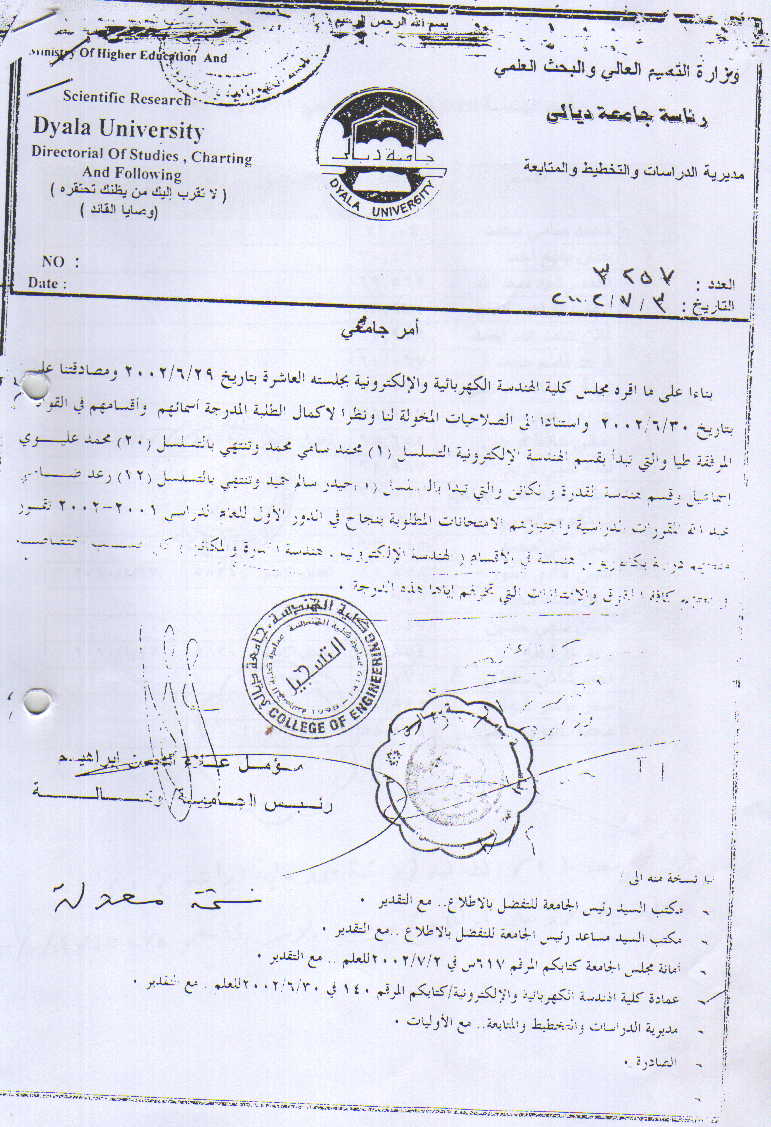 قسم الهندسة الالكترونية للعام الدراسي 2001-2002الدور الأولتالاسمالمعدلنوع التعديل رقم وتاريخ أمر التعديلرقم وتاريخ أمر التعديلرقم وتاريخ الامر الجامعيتالاسمالمعدلنوع التعديل الرقمالتاريخ1محمد سامي محمد73.043257 في 3/7/20022حنان بديع احمد70.4173257 في 3/7/20023احمد رشيد سعد الله69.5623257 في 3/7/20024ايهاب ابراهيم كاظم68.9743257 في 3/7/20025فاتن حامد عبد احمد67.9493257 في 3/7/20026فراقد قاسم محمد67.0673257 في 3/7/20027زينة عبد المنعم حمود66.2453257 في 3/7/20028حراء رحيم حاتم66.1173257 في 3/7/20029اماني حافظ فرحان65.655تعديل الاسم583127/4/20103257 في 3/7/200210نداء ناجي كريم64.9873257 في 3/7/200211زينة محمد علي ابراهيم63.787تعديل الاسم1527524\10\20103257 في 3/7/200212شيماء صالح مهدي63.323257 في 3/7/200213هديل علي محمد63.2153257 في 3/7/200214حسن هادي شنور61.858تعديل الاسم583127/4/20103257 في 3/7/200215وائل حميد مجيد61.7733257 في 3/7/200216حسن ناجي حسين60.8573257 في 3/7/200217رائد عزة طه60.854تعديل الاسم583127/4/20103257 في 3/7/200218احمد شلش سلطان60.7713257 في 3/7/200219سمر ناصر شهاب60.5123257 في 3/7/200220محمد عليوي اسماعيل58.8743257 في 3/7/2002